EĞİTİM ÖĞRETİM YILI ……………. ORTAOKULU6.SINIF FEN BİLİMLERİ 1.DÖNEM 1.YAZILI SORULARIAD-SOYAD:NO:SINIF:1-GÜNEŞ SİSTEMİ İLE İLGİLİ VERİLEN AŞAĞIDAKİ TABLOYU DOLDURUNUZ. (14PUAN)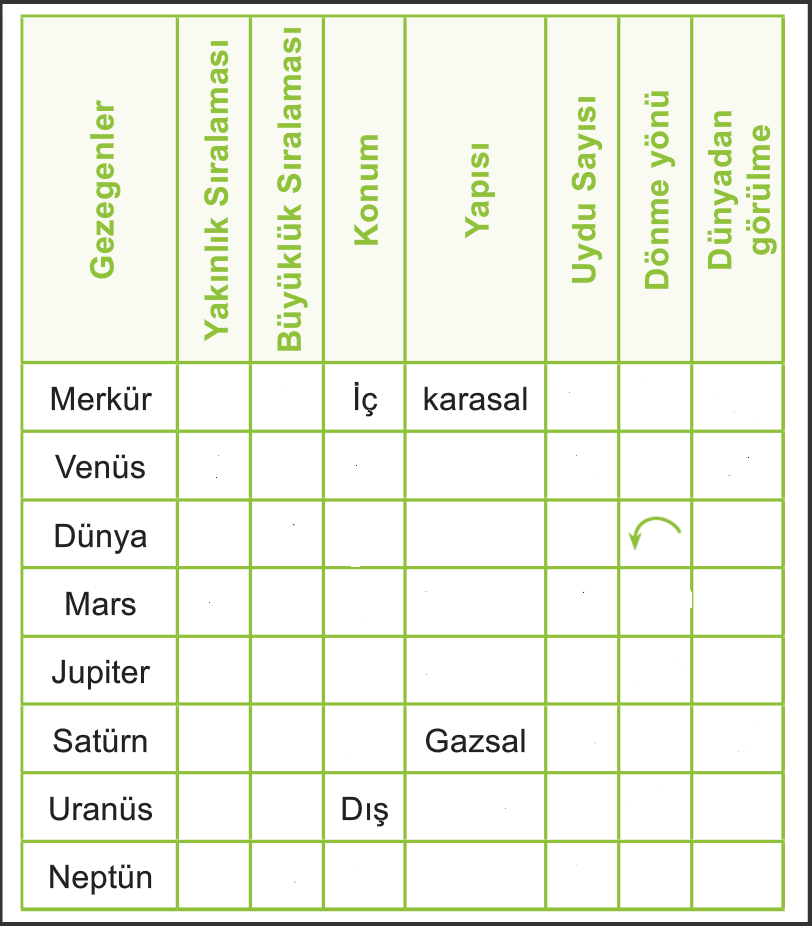 https://www.sorubak.com 2-(6 PUAN)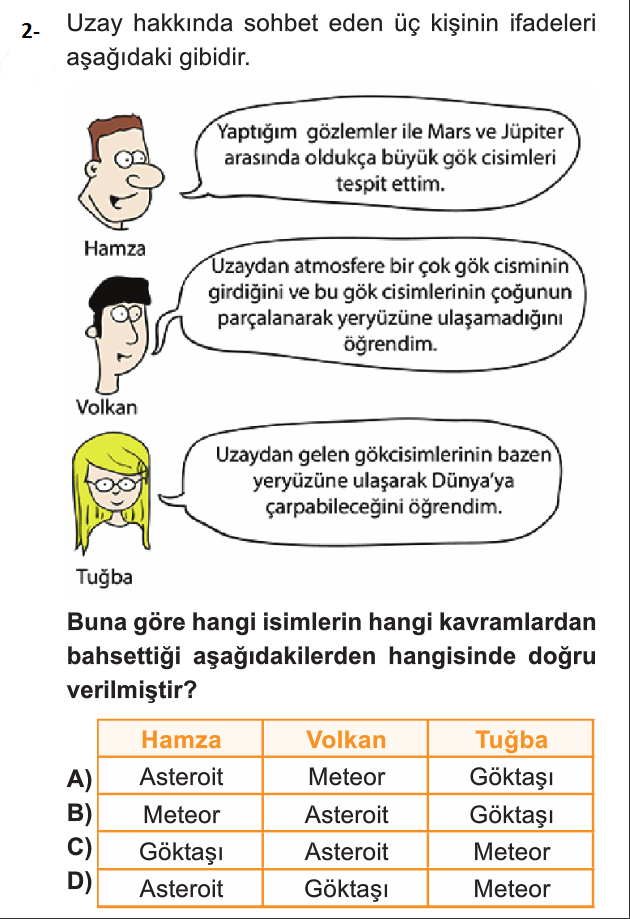 3-GÜNEŞ VE AY TUTULMASI  İLE İLGİLİ VERİLEN TABLOYU DOLDURUNUZ (15 PUAN)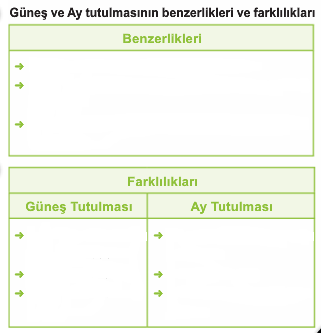 4-(6 PUAN)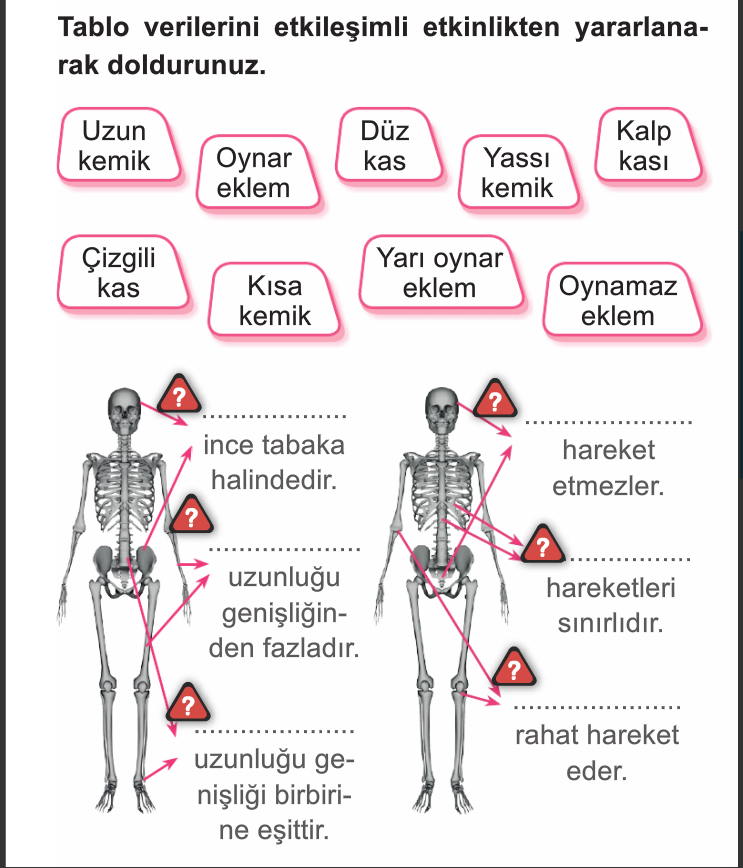 5-KASLARLA İLGİLİ VERİLEN ETKİNLİKTE İLGİLİ YERLERİ İŞARETLEYİNİZ ? (8 PUAN)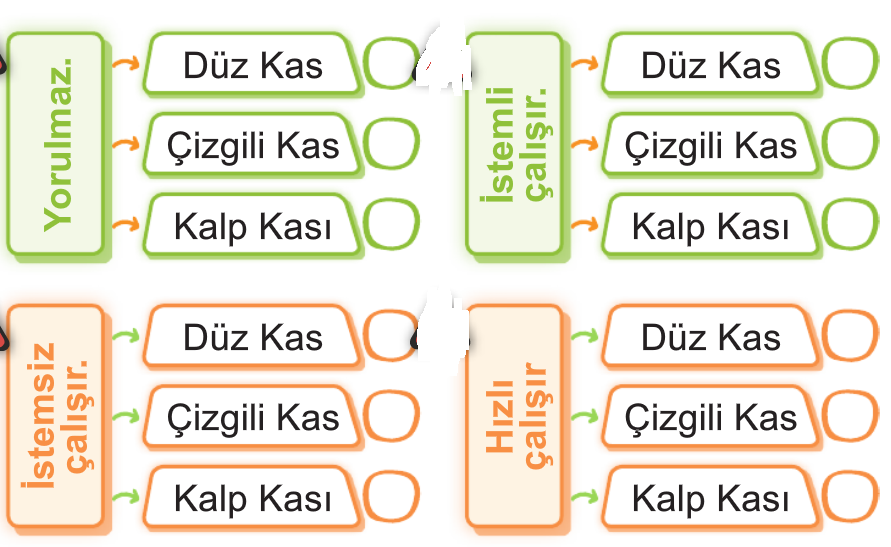 6-(10 PUAN)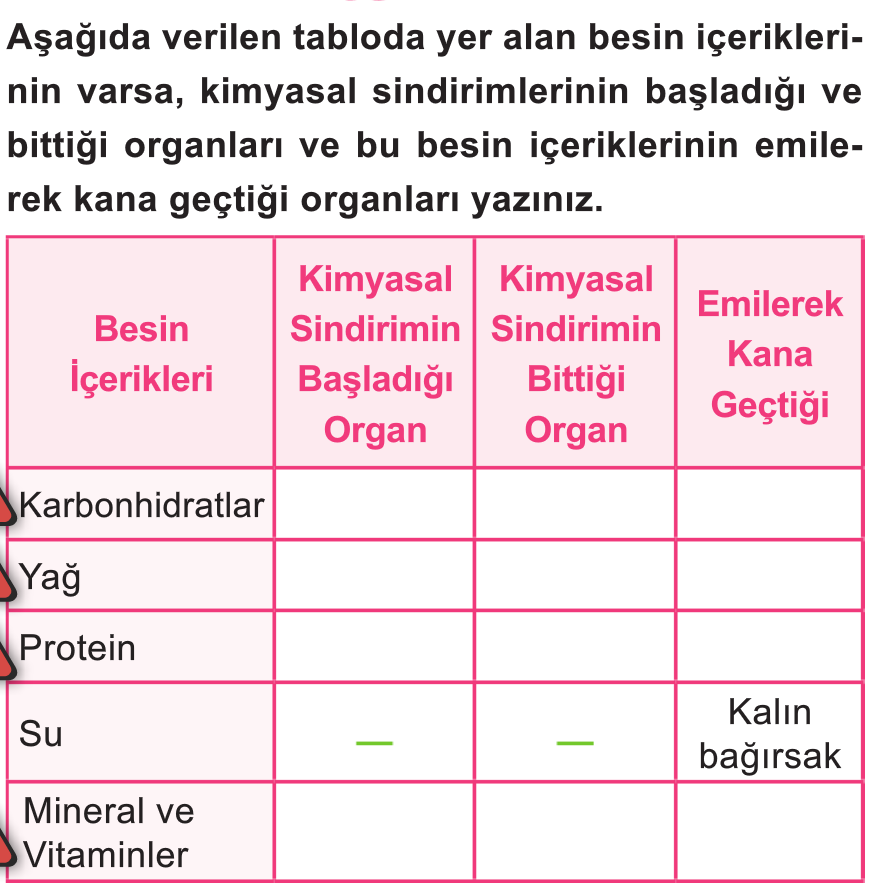 7-(10 PUAN)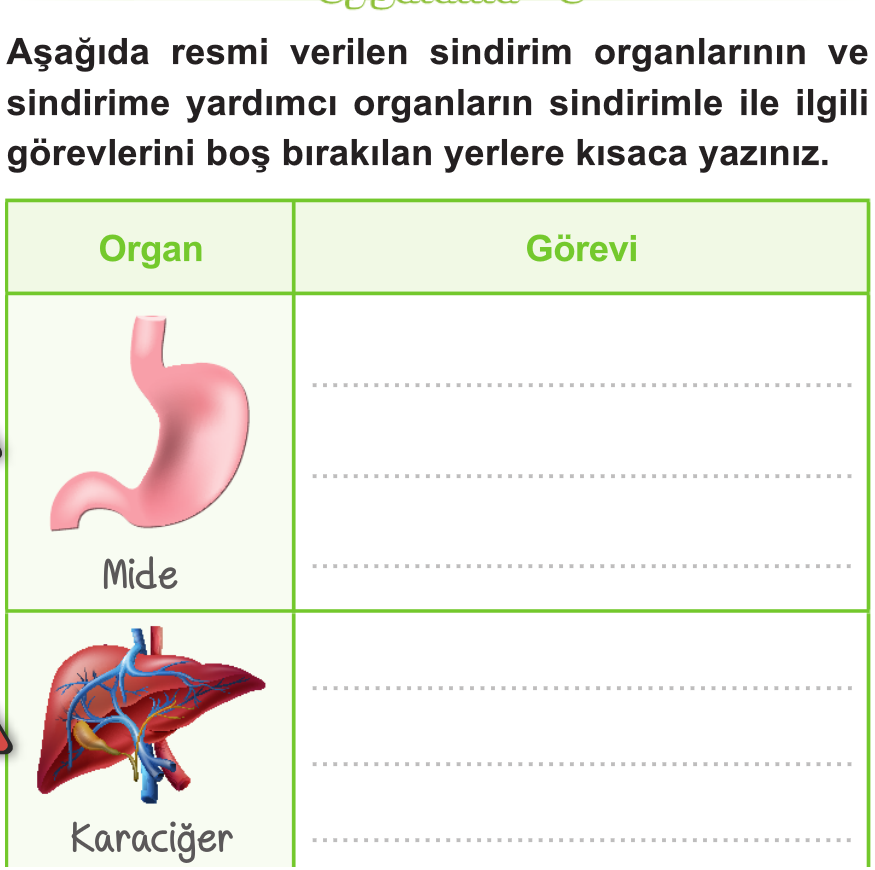 8-(5 PUAN )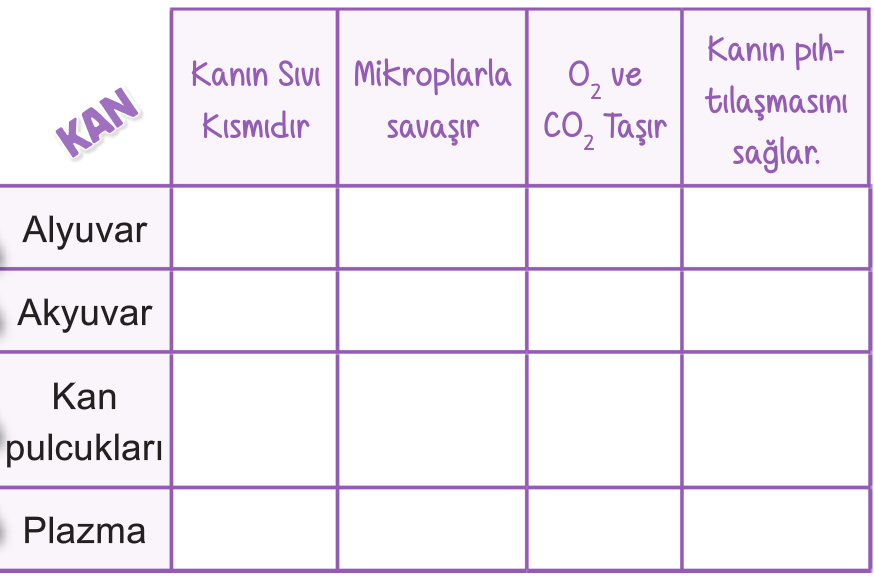 9-  (12 PUAN)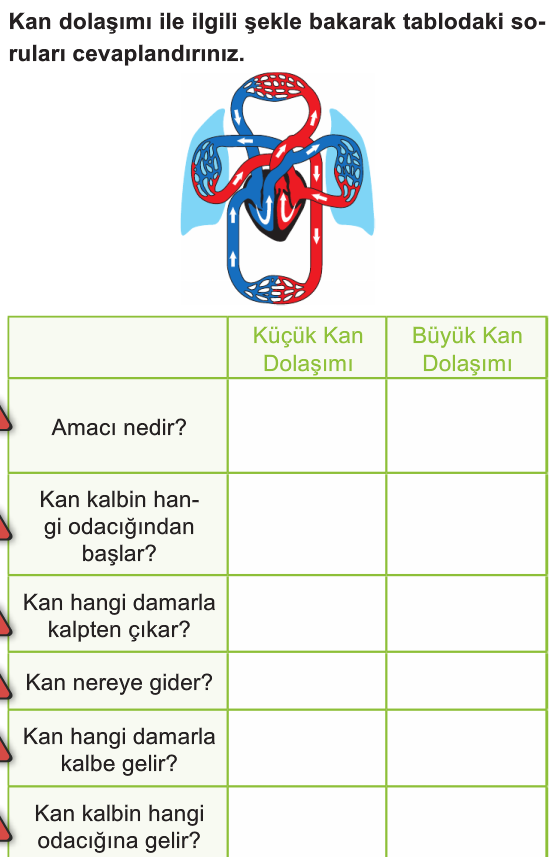 10-SOLUNUM SİTEMİ ORGANLARININ İSİMLERİNİ YAZINIZ.(6 PUAN)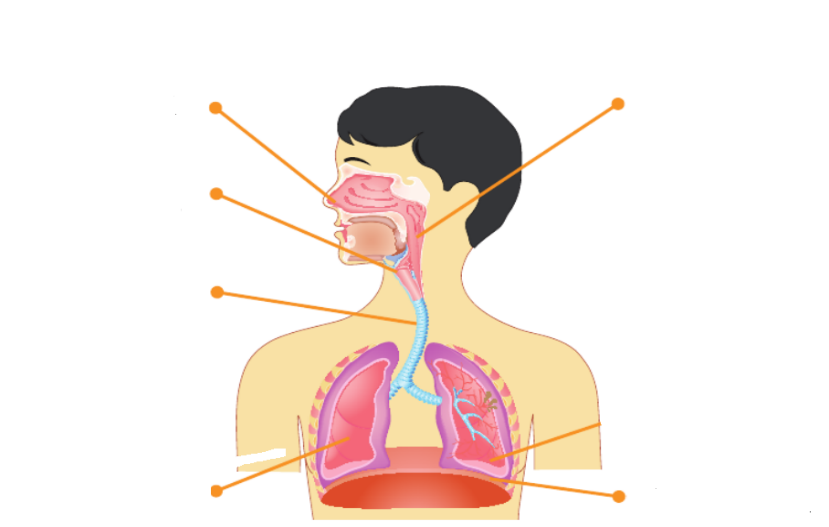 11-(8 PUAN)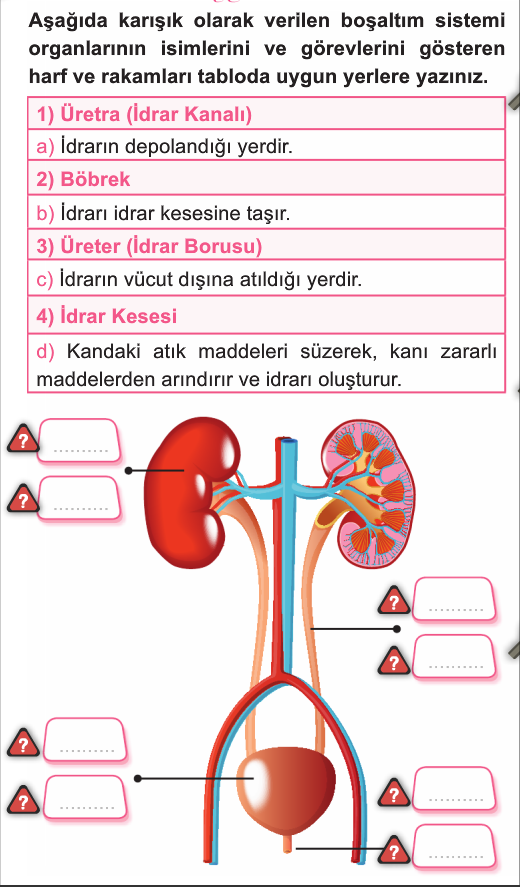 https://www.sorubak.com BAŞARILAR …………………FEN BİLİMLERİ ÖĞRETMENİ